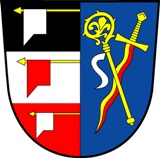 Obec Libřice, se sídlem Libřice 62, 503 44NÁVRH   ROZPOČTU  NA  ROK  2022                         Příjmy:Daňové								4 171 700,- KčPoplatek ze psů							       6 000,- KčDaň z hazardních her                                                                             35 000,- KčSprávní poplatky							       2 000,- KčNeinvestiční transfery ze SR						     70 800,- KčOstatní tělovýchovná činnost						      10 000,- KčBytové hospodářství							     96 000,- KčNebytové hospodářství						   100 000,- KčPohřebnictví                                                                                            2 000,- KčPronájem pozemků 							     20 000,- KčSběr a svoz komunálních odpadů 					   180 000,- KčPříjmy z pronájmu movitých věcí                                                           6 000,- KčÚroky									         500,- Kč____________________________________________________________________CELKEM								 4 700 000,- KčVýdaje:Ostatní záležitosti pozemních komunikací			           1 500 000,- KčOdpadní vody								  200 000,- KčČinnost knihovnická							    10 000,- KčOstatní záležitosti kultury                                                                     35 000,- KčOstatní náležitosti, církev, sděl prostředky				    20 000,- KčOstatní tělovýchovná činnost						  170 000,- KčHospic									     10 000,- KčOstatní zdrav. zařízení, služby					       5 000,- KčPodpora podnikání                                                                                50 000,- KčBytové hospodářství						                70 000,- KčNebytové hospodářství				  		1 435 000,- KčVeřejné osvětlení						              250 000,- KčPohřebnictví								       5 000,- KčÚzemní plánování							   100 000,- KčKomunální služby							     70 000,- KčSběr a svoz komunálních odpadů + ostatní odpad                              290 000,- KčPéče o vzhled obce, veřejnou zeleň				            1 500 000,- KčOsobní asist., pečovatelská služba + krizová pomoc                            10 000,- KčNespecifikované rezervy, rezerva na krizová opatření                          40 000,- KčPožární ochrana							   150 000,- KčZastupitelstvo								   520 000,- KčČinnost místní správy							   700 000,- KčObecné příjmy, finanční operace	  				     10 000,- KčPojištění funkčně nespecifikované                                                        50 000,- Kč___________________________________________________________________CELKEM			                                                           7 200 000,- KčZastupitelstvo obce stanovuje PARAGRAF závazným ukazatelem čerpání rozpočtu. Vyvěšeno:   15. 12. 2021		 		Sejmuto: 10. 01. 2022